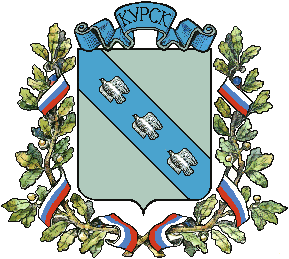 АДМИНИСТРАЦИЯ города курскаКурской областиП О С Т А Н О В Л Е Н И Е«27» декабря   2019г.                               г. Курск                           № 2723Об утверждении административного регламента предоставления администрацией Железнодорожного округа города Курска  муниципальной услуги «Направление уведомления о соответствии указанных                в уведомлении о планируемом строительстве параметров объекта индивидуального жилищного строительства               или садового дома установленным параметрам                             и допустимости размещения объекта индивидуального жилищного строительства или садового дома                              на земельном участке»В соответствии с Градостроительным кодексом Российской Федерации, Федеральным законом от 27.07.2010 № 210-ФЗ «Об организации предоставления государственных и муниципальных услуг», Уставом города Курска, постановлением Администрации города Курска от 29.12.2018           № 3070 «О разработке и утверждении административных регламентов предоставления муниципальных услуг», ПОСТАНОВЛЯЮ:1. Утвердить прилагаемый административный регламент предоставления администрацией Железнодорожного округа города Курска муниципальной услуги «Направление уведомления о соответствии указанных в уведомлении о планируемом строительстве параметров объекта индивидуального жилищного строительства или садового дома установленным параметрам и допустимости размещения объекта индивидуального жилищного строительства или садового дома на земельном участке».2. Признать утратившим силу постановление Администрации города Курска  от 23.06.2017 № 1558 «Об утверждении административного регламента администрации Железнодорожного округа города  Курска           по предоставлению муниципальной услуги «Выдача разрешений                            на строительство, реконструкцию индивидуальных жилых домов».3. Управлению информации и печати Администрации города Курска (Комкова Т.В.) обеспечить опубликование настоящего постановления             в газете «Городские известия».4. Управлению делами Администрации города Курска (Рукин А.Н.) обеспечить размещение на официальном сайте Администрации города Курска в информационно - телекоммуникационной сети «Интернет».5. Постановление вступает в силу со дня его официального опубликования.Глава города Курска                                                         	            В.Н. КарамышевУТВЕРЖДЕНпостановлениемАдминистрации города Курскаот «27» декабря 2019 года№ 2723АДМИНИСТРАТИВНЫЙ  РЕГЛАМЕНТпредоставления администрацией Железнодорожного округа            города Курска муниципальной услуги «Направление уведомления о соответствии указанных в уведомлении о планируемом строительстве параметров объекта индивидуального жилищного строительства или садового дома установленным  параметрам и допустимости размещения объекта индивидуального жилищного строительства или садового дома на земельном участке»I. Общие положения1.1. Предмет регулирования административного регламентаАдминистративный регламент предоставления муниципальной услуги «Направление уведомления о соответствии указанных в уведомлении                 о планируемом строительстве параметров объекта индивидуального жилищного строительства или садового дома установленным параметрам                    и допустимости размещения объекта индивидуального жилищного строительства или садового дома на земельном участке»                                       (далее - Административный регламент) определяет стандарт предоставления муниципальной услуги, состав, последовательность и сроки выполнения административных процедур (действий), формы контроля за исполнением административного регламента, досудебный (внесудебный) порядок обжалования решений и действий должностных лиц, предоставляющих муниципальную услугу.1.2. Круг заявителейЗаявителями являются застройщики - физические или юридические лица (за исключением государственных органов и их территориальных органов, органов государственных внебюджетных фондов                                           и их территориальных органов, органов местного самоуправления), обеспечивающие на принадлежащих им земельных участках или                           на земельном участке иного правообладателя строительство объектов  индивидуального жилищного строительства или садовых домов либо,                   их уполномоченные представители (далее — заявители).1.3. Требования к порядку информирования о предоставлениимуниципальной услуги1.3.1. Порядок получения информации заявителями по вопросам предоставления муниципальной услуги и услуг, которые являются необходимыми и обязательными для предоставления муниципальной услуги, сведений о ходе предоставления указанных услуг, в том числе                   на официальном сайте органа местного самоуправления, являющегося разработчиком регламента в сети «Интернет», в федеральной государственной информационной системе «Единый портал государственных и муниципальных услуг (функций)» (далее - Единый портал)Информирование заявителей по вопросам предоставления  муниципальной услуги, в том числе о ходе предоставления  муниципальной услуги, проводится путем устного информирования, письменного информирования (в том числе в электронной форме).Информирование заявителей организуется следующим образом:индивидуальное информирование (устное, письменное);публичное информирование (средства массовой информации, сеть «Интернет»).Индивидуальное устное информирование осуществляется специалистами Администрации Железнодорожного округа города Курска                       (далее-Администрация) при обращении заявителей за информацией лично             (в том числе по телефону).График работы Администрации, график личного приема заявителей размещается в информационно - телекоммуникационной сети «Интернет»           на официальном сайте Администрации города Курска и на информационном стенде.Специалисты принимают все необходимые меры для предоставления заявителю полного и оперативного ответа на поставленные вопросы, в том числе с привлечением иных компетентных специалистов.Ответ на устное обращение с согласия заявителя предоставляется                   в устной форме в ходе личного приема. В остальных случаях                                    в установленный законом срок предоставляется  письменный ответ                   по существу поставленных в устном обращении вопросов.Если для подготовки ответа требуется продолжительное время, специалист может предложить заявителю обратиться за необходимой информацией в удобных для него формах и способах повторного консультирования через определенный промежуток времени.Время индивидуального устного информирования (в том числе                             по телефону) заявителя не может превышать 10 минут. Ответ на телефонный звонок содержит информацию о наименовании органа, в который позвонил заявитель, фамилию, имя, отчество                    (последнее - при наличии) и должность специалиста, принявшего телефонный звонок.  При невозможности принявшего звонок специалиста самостоятельно ответить на поставленные вопросы телефонный звонок переадресовывается (переводится) на другое должностное лицо или обратившемуся гражданину сообщается номер телефона, по которому                     он может получить необходимую информацию.Во время разговора специалисты четко произносят слова, избегают  «параллельных разговоров» с окружающими людьми и не прерывают  разговор, в том числе по причине поступления звонка на другой аппарат.При ответах на телефонные звонки и устные обращения специалисты соблюдают правила служебной этики.Письменное, индивидуальное информирование осуществляется                         в письменной форме за подписью главы Администрации. Письменный ответ предоставляется в простой, четкой и понятной форме и содержит ответы              на поставленные вопросы, а также фамилию, имя, отчество (при наличии)                  и номер телефона исполнителя и должность, фамилию и инициалы лица, подписавшего ответ.Письменный ответ по существу поставленных в письменном заявлении вопросов направляется заявителю в течение 30 календарных дней                    со дня его регистрации в Администрации.Ответ на обращение направляется в форме электронного документа              по адресу электронной почты, указанному в обращении, поступившем                    в Администрацию или должностному лицу в форме электронного                 документа, и в письменной форме по почтовому адресу, указанному                     в обращении, поступившем в Администрацию или должностному лицу                    в письменной форме. Кроме того, на поступившее в обращение, содержащее предложение, заявление или жалобу, которые затрагивают интересы неопределенного круга лиц, в частности на обращение, в котором обжалуется судебное решение, вынесенное в отношении неопределенного круга лиц, ответ, в том числе с разъяснением порядка обжалования судебного решения, может быть размещен с соблюдением требований части 2 статьи 6 Федерального закона «О порядке рассмотрения обращений граждан Российской Федерации» на официальном сайте Администрации                              в информационно - телекоммуникационной сети «Интернет».Должностное лицо не вправе осуществлять консультирование заявителей, выходящее за рамки информирования о стандартных процедурах и условиях оказания муниципальной услуги и влияющее прямо или косвенно на индивидуальные решения заявителей.Публичное информирование об услуге и о порядке ее оказания осуществляется Администрацией путем размещения информации                                    на информационном стенде в занимаемых помещениях, а также                                с использованием информационно-телекоммуникационных технологий,                 в том числе посредством размещения на официальных сайтах                                  в информационно - телекоммуникационной сети «Интернет».На Едином портале можно получить информацию о (об):круге заявителей;сроке предоставления муниципальной услуги;результате предоставления муниципальной услуги, порядок выдачи результата муниципальной услуги;исчерпывающем перечне оснований для приостановления предоставления муниципальной услуги или отказа в предоставлении муниципальной услуги;о праве заявителя на досудебное (внесудебное) обжалование действий (бездействия) и решений, принятых (осуществляемых) в ходе предоставления муниципальной услуги;формы заявлений (уведомлений, сообщений), используемые                           при предоставлении муниципальной услуги.Информация о муниципальной услуге предоставляется бесплатно.1.3.2. Порядок, форма, место размещения и способы получения справочной информации, в том числе на стендах в местах предоставления муниципальной услуги и услуг, которые являются необходимыми и обязательными для предоставления муниципальной услуги, и в многофункциональном центре по предоставлению государственных и муниципальных услугНа информационных стендах в помещении, предназначенном для предоставления муниципальной услуги, размещается следующая информация:краткое описание порядка предоставления муниципальной услуги;извлечения из настоящего Административного регламента                               с приложениями (полная версия на официальном сайте Администрации                       в информационно-телекоммуникационной сети «Интернет»);месторасположение, график (режим) работы, номера телефонов, адреса официальных сайтов и электронной почты органов, в которых заявители могут получить документы, необходимые для предоставления муниципальной услуги;перечни документов, необходимых для предоставления муниципальной услуги, и требования, предъявляемые  к этим документам;порядок обжалования решения, действий или бездействия должностных лиц, предоставляющих муниципальную услугу;основания для отказа в предоставлении муниципальной услуги;основания для приостановления предоставления муниципальной услуги;порядок информирования о ходе предоставления муниципальной услуги;порядок получения консультаций;образцы оформления документов, необходимых для предоставления муниципальной услуги, и требования к ним.Тексты материалов печатаются удобным для чтения шрифтом (размером не меньше 14), без исправлений, наиболее важные места выделяются полужирным шрифтом.Справочная информация (местонахождение и графики работы Администрации, отделов Администрации предоставляющих муниципальную услугу, государственных и муниципальных органов и организаций, обращение в которые необходимо для получения муниципальной услуги; справочные телефоны Администрации, организаций, участвующих                          в предоставлении муниципальной услуги, в том числе номер                          телефоно - автоинформатора, а также многофункциональных центров                       по предоставлению государственных и муниципальных услуг; адрес официального сайта Администрации города Курска, а также электронной почты и (или) формы обратной связи Администрации, предоставляющей  муниципальную услугу, в сети «Интернет») размещена на официальном сайте Администрации города Курска http://www.kurskadmin.ru,                                 в региональной информационной системе «Реестр государственных                          и муниципальных услуг (функций) Курской области» rpgu.www.rkursk.ru                       (далее – региональный реестр) и на Едином портале https://www.gosuslugi.ru.».II. Стандарт предоставления муниципальной услуги2.1. Наименование муниципальной услугиНаправление уведомления о соответствии указанных в уведомлении              о планируемом строительстве параметров объекта индивидуального жилищного строительства или садового дома установленным параметрам                и допустимости размещения объекта индивидуального жилищного строительства или садового дома на земельном участке.2.2. Наименование органа, предоставляющегомуниципальную услугу2.2.1. Муниципальная услуга предоставляется структурным органом Администрации города Курска по месту нахождения объекта Администрацией. Непосредственное предоставление муниципальной услуги осуществляет отдел архитектуры и градостроительства администрации Железнодорожного округа города Курска (далее - Отдел).	2.2.2. В предоставлении услуги участвуют:	филиал автономного учреждения Курской области «Многофункциональный центр по предоставлению государственных                      и муниципальных услуг» (далее - МФЦ);Управление Федеральной службы государственной регистрации,кадастра и картографии по Курской области;Управление Федеральной налоговой службы России по Курской области.2.2.3. В соответствии с требованиями пункта 3 части 1 статьи 7 Федерального закона от 27.07.2010 № 210-ФЗ «Об организации предоставления государственных и муниципальных услуг»  Администрация  не вправе требовать от заявителя осуществления действий, в том числе согласований, необходимых для получения муниципальной услуги                           и связанных с обращением в иные государственные органы, органы  местного самоуправления, организации, за исключением получения услуг              и получения документов и информации, предоставляемых в результате предоставления таких услуг, включенных в перечень услуг, которые являются необходимыми и обязательными для предоставления муниципальных услуг, утвержденный нормативным правовым актом представительного органа местного самоуправления.2.3. Описание результата предоставления муниципальной услугиРезультатом предоставления муниципальной услуги являются:уведомление о соответствии указанных в уведомлении о планируемом строительстве параметров объекта индивидуального жилищного строительства или садового дома установленным параметрам                                  и допустимости размещения объекта индивидуального жилищного строительства или садового дома на земельном участке;уведомление о несоответствии указанных в уведомлении                               о планируемом строительстве параметров объекта индивидуального жилищного строительства или садового дома установленным параметрам                 и (или) недопустимости размещения объекта индивидуального жилищного строительства или садового дома на земельном участке.2.4. Срок предоставления муниципальной услуги, в том числе с учетом необходимости обращения в организации, участвующие                                     в предоставлении муниципальной услуги, срок приостановления предоставления муниципальной  услуги в случае, если возможность приостановления предусмотрена законодательством Российской Федерации, срок выдачи (направления) документов, являющихся результатом предоставления муниципальной услугиСрок предоставления муниципальной услуги - в течение семи рабочих дней со дня поступления уведомления о планируемом строительстве.Срок приостановления предоставления муниципальной услуги                           не предусмотрен.Срок выдачи (направления) документов, являющихся результатом предоставления муниципальной услуги, составляет 7 рабочих дней со дня поступления уведомления о планируемом строительстве.2.5. Нормативные правовые акты, регулирующие предоставлениемуниципальной услугиПеречень нормативных правовых актов, регулирующих предоставление муниципальной услуги (с указанием их реквизитов                          и источников официального опубликования), размещен на официальном сайте Администрации города Курска http://www.kurskadmin.ru в сети «Интернет», а также в региональном реестре и на Едином портале https://www.gosuslugi.ru».2.6. Исчерпывающий перечень документов, необходимых в соответствии с нормативными правовыми актами для предоставления муниципальной услуги и услуг, которые являются необходимыми                            и обязательными для предоставления муниципальной услуги, подлежащих представлению заявителем, способы их получения заявителем, в том числе в электронной форме, порядок                                       их представления2.6.1. В целях строительства или реконструкции объекта индивидуального жилищного строительства или садового дома заявитель направляет уведомление о планируемых строительстве или реконструкции объекта индивидуального жилищного строительства или садового дома, содержащее следующие сведения:1) фамилия, имя, отчество (при наличии), место жительства застройщика, реквизиты документа, удостоверяющего личность                           (для физического лица);2) наименование и место нахождения застройщика (для юридического лица), а также государственный регистрационный номер записи                                  о государственной регистрации юридического лица в едином государственном реестре юридических лиц и идентификационный номер налогоплательщика, за исключением случая, если заявителем является иностранное юридическое лицо;3) кадастровый номер земельного участка (при его наличии), адрес или описание местоположения земельного участка;4) сведения о праве застройщика на земельный участок, а также                     сведения о наличии прав иных лиц на земельный участок (при наличии таких лиц);5) сведения о виде разрешенного использования земельного участка                и объекта капитального строительства (объекта индивидуального жилищного строительства или садового дома);6) сведения о планируемых параметрах объекта индивидуального жилищного строительства или садового дома, в целях строительства или                  реконструкции которых подано уведомление о планируемом строительстве,     в том числе об отступах от границ земельного участка;7) сведения о том, что объект индивидуального жилищного строительства или садовый дом не предназначен для раздела                                   на самостоятельные объекты недвижимости;8) почтовый адрес и (или) адрес электронной почты для связи                               с застройщиком;9) способ направления заявителю результата предоставления муниципальной услуги.Форма уведомления о планируемых строительстве или реконструкции объекта индивидуального жилищного строительства или садового дома утверждена приказом Минстроя России от 19.09.2018 № 591/пр                           «Об утверждении форм уведомлений, необходимых для строительства или реконструкции объекта индивидуального жилищного строительства или садового дома» (Приложение 1 к Административному регламенту).2.6.2. К уведомлению о планируемом строительстве или реконструкции объекта индивидуального жилищного строительства или садового дома (далее – уведомление) прилагаются следующие документы:1) документ, удостоверяющий личность заявителя;2) правоустанавливающие документы на земельный участок в случае, если права на него не зарегистрированы в Едином государственном реестре недвижимости;3) документ, подтверждающий полномочия представителя                           застройщика, в случае, если уведомление о планируемом строительстве направлено представителем застройщика;4) заверенный перевод на русский язык документов о государственной регистрации юридического лица в соответствии с законодательством иностранного государства в случае, если застройщиком является                         иностранное юридическое лицо.2.6.3. В случае изменения параметров планируемого строительства или реконструкции объекта индивидуального жилищного строительства или садового дома заявитель подает или направляет уведомление с указанием изменяемых параметров по форме, утвержденной приказом Минстроя   России от 19.09.2018 № 591/пр (Приложение 2 к Административному регламенту).2.6.4. Заявитель вправе предоставить уведомление и документы следующим способом:в Администрацию:на бумажном носителе посредством почтового отправления                             с уведомлением о вручении или при личном обращении заявителя либо его уполномоченного представителя; в электронной форме, путем направления электронного документа               на официальную электронную почту Администрации;в МФЦ:на бумажном носителе при личном обращении заявителя либо его уполномоченного представителя.2.6.5. При подаче уведомления при личном приеме заявитель предъявляет подлинники документов для удостоверения подлинности прилагаемых к уведомлению копий (за исключением копий, удостоверенных нотариально или заверенных органами, выдавшими данные документы                       в установленном порядке).2.6.6. При направлении документов почтовым отправлением  прилагаемые копии документов должны быть нотариально заверены                    или заверены органами, выдавшими данные документы в установленном порядке).2.6.7. Уведомление и прилагаемые к нему документы надлежащим образом оформляются, скрепляются подписью и печатью (при наличии) заявителя.Подчистки, приписки, зачеркнутые слова  и исправления в документах   не допускаются, за исключением исправлений, скрепленных печатью                  и заверенных подписью уполномоченного должностного лица. Заполнение уведомления и документов карандашом не допускается. Документы не должны иметь повреждений, не позволяющих                  однозначно истолковать их содержание.2.7. Исчерпывающий перечень документов, необходимых для предоставления муниципальной услуги, которые находятся                                в распоряжении государственных органов, органов местного самоуправления и иных органов,  участвующих в предоставлении государственных или муниципальных услуг, и которые заявитель вправе представить, а также способы их получения заявителями, в том числе в электронной форме, порядок их представления2.7.1. Для предоставления муниципальной услуги в рамках межведомственного электронного  взаимодействия запрашиваются:правоустанавливающие документы на земельный участок                       (в случае, если права зарегистрированы в Едином государственном реестре недвижимости - выписка из Единого государственного реестра  недвижимости);выписка из Единого государственного реестра юридических лиц                   (в случае, если заявителем является юридическое лицо);выписка из единого государственного реестра индивидуальных предпринимателей (в случае, если заявителем является индивидуальный предприниматель).2.7.2. Непредставление заявителем указанных документов не является основанием для отказа в предоставлении муниципальной услуги.2.7.3. Непредставление  (несвоевременное представление) органом или организацией по межведомственному запросу документов и информации, которые находятся в распоряжении соответствующих органов либо организаций, предоставляющих государственные (муниципальные) услуги             в Администрацию не может являться основанием для отказа                                      в предоставлении заявителю муниципальной услуги.2.8. Указание на запрет требовать от заявителяАдминистрация не вправе требовать от заявителя:представления документов и информации или осуществления действий, представление или осуществление которых не предусмотрено нормативными правовыми актами, регулирующими отношения, возникающие в связи с предоставлением муниципальной услуги;представления документов и информации, в том числе подтверждающих внесение заявителем платы за предоставление муниципальной услуги, которые находятся в распоряжении органов, предоставляющих государственные услуги, органов, предоставляющих  муниципальные услуги, иных государственных органов, органов местного самоуправления либо подведомственных государственным органам                       и органам местного самоуправления организаций, участвующих                                в предоставлении предусмотренных частью 1 статьи 1 Федерального закона от 27 июля 2010 года № 210-ФЗ «Об организации предоставления государственных и муниципальных услуг», муниципальных услуг,                          в соответствии с нормативными правовыми актами Российской Федерации, нормативными правовыми актами Курской области, муниципальными  правовыми актами, за исключением документов, включенных                            в определенный частью 6 статьи 7 Федерального закона от 27 июля                     2010 года № 210-ФЗ «Об организации предоставления государственных                                 и муниципальных услуг», перечень документов. Заявитель вправе представить указанные документы и информацию по собственной инициативе;осуществления действий, в том числе согласований, необходимых для получения государственных и муниципальных услуг и связанных с обращением в иные государственные органы, органы местного самоуправления, организации, за исключением получения услуг и получения документов и информации, предоставляемых в результате предоставления таких услуг, включенных в перечни, указанные в части 1 статьи 9 настоящего Федерального закона;представления документов и информации, отсутствие и (или) недостоверность которых не указывались при первоначальном отказе в приеме документов, необходимых для предоставления муниципальной услуги, за исключением случаев, предусмотренных пунктом 4 части 1              статьи 7 Федерального закона от 27 июля 2010 года № 210-ФЗ                              «Об организации предоставления государственных и муниципальных услуг».2.9. Исчерпывающий перечень оснований для отказа в приеме документов, необходимых для предоставления муниципальной услугиОснованиями для отказа в приеме документов, необходимых для предоставления муниципальной услуги, являются: 2.9.1. В уведомлении отсутствуют следующие сведения:1) фамилия, имя, отчество (при наличии), место жительства застройщика, реквизиты документа, удостоверяющего личность                           (для физического лица);2) наименование и место нахождения застройщика (для юридического лица), а также государственный регистрационный номер записи                             о государственной регистрации юридического лица в едином государственном реестре юридических лиц и идентификационный номер налогоплательщика, за исключением случая, если заявителем является иностранное юридическое лицо;3) кадастровый номер земельного участка (при его наличии), адрес или описание местоположения земельного участка;4) сведения о праве застройщика на земельный участок, а также сведения о наличии прав иных лиц на земельный участок (при наличии таких лиц);5) сведения о виде разрешенного использования земельного участка                   и объекта капитального строительства (объекта индивидуального жилищного строительства или садового дома);6) сведения о планируемых параметрах объекта индивидуального жилищного строительства или садового дома, в целях строительства или реконструкции которых подано уведомление о планируемом строительстве,  в том числе об отступах от границ земельного участка;7) сведения о том, что объект индивидуального жилищного строительства или садовый дом не предназначен для раздела                                  на самостоятельные объекты недвижимости;8) почтовый адрес и (или) адрес электронной почты для связи с застройщиком;9) способ направления заявителю результата предоставления муниципальной услуги. 2.9.2. Заявитель не представил следующие документы: 1) документ, удостоверяющий личность (в случае, если заявителем является физическое лицо);2) документ, подтверждающий полномочия представителя застройщика, в случае,  если  уведомление  о  планируемом  строительстве направлено представителем застройщика;3)  заверенный перевод на русский язык документов о государственной регистрации юридического лица в соответствии с законодательством иностранного государства в случае, если застройщиком является иностранное юридическое лицо.2.10. Исчерпывающий перечень оснований для приостановления предоставления муниципальной услуги или отказа в предоставлении муниципальной услуги2.10.1. Основания для приостановления предоставления муниципальной услуги отсутствуют.2.10.2.  Основания для отказа в предоставлении муниципальной услуги.Уведомление о несоответствии указанных в уведомлении о планируемом строительстве параметров объекта индивидуального жилищного строительства или садового дома установленным параметрам и (или) недопустимости размещения объекта индивидуального жилищного строительства или садового дома на земельном участке направляется застройщику только в случае, если:1) указанные в уведомлении о планируемом строительстве параметры объекта индивидуального жилищного строительства или садового дома                не соответствуют предельным параметрам разрешенного строительства, реконструкции объектов капитального строительства, установленным правилами землепользования и застройки, документацией по планировке территории, или обязательным требованиям к параметрам объектов капитального строительства, установленным Градостроительным Кодексом Российской Федерации, другими федеральными законами и действующим        на дату поступления уведомления о планируемом строительстве;2) размещение указанных в уведомлении о планируемом строительстве объекта индивидуального жилищного строительства или садового дома               не допускается в соответствии с видами разрешенного использования земельного участка и (или) ограничениями, установленными в соответствии с земельным и иным законодательством Российской Федерации                              и действующими на дату поступления уведомления о планируемом строительстве;3) уведомление о планируемом строительстве подано или направлено лицом, не являющимся застройщиком в связи с отсутствием у него прав               на земельный участок.2.11. Перечень услуг, которые являются  необходимыми                                      и обязательными для предоставления муниципальной услуги, в том числе сведения о документе (документах), выдаваемом (выдаваемых) организациями, участвующими в предоставлении муниципальной услугиОказание услуг, которые являются необходимыми и обязательными для предоставления муниципальной услуги, не предусмотрено.2.12. Порядок, размер и основания взимания государственной пошлины или иной платы, взимаемой за предоставление муниципальной услугиМуниципальная услуга предоставляется без взимания государственной пошлины или иной платы.В случае внесения изменений в выданный по результатам предоставления муниципальной услуги документ, направленных                      на исправление ошибок, допущенных по вине органа и (или) должностного лица, многофункционального центра и (или) работника многофункционального центра, плата с заявителя не взимается.2.13. Порядок, размер и основания взимания платы за предоставление услуг, которые являются необходимыми и обязательными для предоставления муниципальной услуги, включая информацию                          о методике расчета размера такой платыОказание услуг, которые являются необходимыми и обязательными для предоставления муниципальной услуги, не предусмотрено.2.14. Максимальный срок ожидания в очереди при подаче запроса    о предоставлении муниципальной услуги, услуги, предоставляемой организацией, участвующей в предоставлении муниципальной услуги,           и при получении результата предоставления таких услугМаксимальный срок ожидания в очереди при подаче заявления                        о предоставлении муниципальной услуги, и при получении результата предоставления муниципальной услуги - не более 15 минут.2.15. Срок и порядок регистрации запроса заявителя о предоставлении муниципальной услуги и услуги, предоставляемой организацией, участвующей в предоставлении муниципальной услуги, в том числе                   в электронной форме2.15.1. При непосредственном обращении заявителя лично, максимальный срок регистрации заявления – 15 минут.2.15.2. Запрос заявителя о предоставлении муниципальной услуги,  направленный почтовым отправлением, по электронной почте подлежит обязательной регистрации в порядке общего делопроизводства в срок                          не позднее 1 рабочего дня, следующего за днем обращения заявителя.2.15.3. Специалист, ответственный за прием документов,                                 в компетенцию которого входит прием, обработка, регистрация                                 и распределение поступающей корреспонденции:проверяет документы согласно представленной описи;регистрирует уведомление с прилагаемыми документами                                    в соответствии с правилами делопроизводства;	сообщает заявителю о дате выдачи результата  предоставления муниципальной услуги.2.16. Требования к помещениям, в которых предоставляются муниципальная услуга, к залу ожидания, местам для заполнения запросов о предоставлении муниципальной услуги, информационным стендам с образцами их заполнения и перечнем документов, необходимых для предоставления каждой муниципальной услуги, размещению и оформлению визуальной, текстовой и мультимедийной информации о порядке предоставления такой услуги, в том числе                       к обеспечению доступности для инвалидов указанных объектов                              в соответствии с законодательством Российской Федерации                                о социальной защите инвалидов2.16.1. Помещения, в которых предоставляется муниципальная услуга, обеспечиваются компьютерами, средствами связи, включая доступ                          к информационно-телекоммуникационной сети «Интернет», оргтехникой, канцелярскими принадлежностями, информационными и справочными материалами, наглядной информацией, стульями и столами, средствами пожаротушения и оповещения о возникновении чрезвычайной ситуации, доступом к региональной системе межведомственного электронного взаимодействия, а также обеспечивается доступность для инвалидов                        к указанным помещениям в соответствии с законодательством Российской Федерации о социальной защите инвалидов.Места ожидания заявителей оборудуются стульями и (или) кресельными секциями, и (или) скамьями.2.16.2. Информационные материалы, предназначенные                                   для информирования заявителей о порядке предоставления муниципальной услуги, размещаются на информационных стендах, расположенных в местах, обеспечивающих доступ к ним заявителей, и обновляются при изменении действующего законодательства, регулирующего предоставление муниципальной услуги, и справочных сведений.2.16.3. Обеспечение доступности для инвалидов.Администрация обеспечивает условия доступности для инвалидов объектов и услуг в соответствии с требованиями, установленными законодательными и иными нормативными правовыми актами, которые включают:возможность беспрепятственного входа в помещение и выхода из него;сопровождение инвалидов, имеющих стойкие расстройства функции зрения и самостоятельного передвижения, и оказание им помощи;надлежащее размещение оборудования и носителей информации, необходимых для обеспечения беспрепятственного доступа инвалидов                     в помещение с учетом ограничений их жизнедеятельности;содействие со стороны должностных лиц, при необходимости, инвалиду при входе в объект и выходе из него;оборудование на прилегающих к зданию территориях мест для парковки автотранспортных средств инвалидов;сопровождение инвалидов, имеющих стойкие расстройства функции зрения и самостоятельного передвижения, по территории объекта;проведение инструктажа должностных лиц, осуществляющих первичный контакт с получателями услуги, по вопросам работы                                с инвалидами;допуск в помещение  собаки-проводника при наличии документа, подтверждающего ее специальное обучение, выданного по форме, установленной федеральным органом исполнительной власти, осуществляющим функции по выработке и реализации государственной политики и нормативно-правовому регулированию в сфере социальной защиты населения;оказание должностными лицами инвалидам необходимой помощи, связанной с разъяснением в доступной для них форме порядка предоставления и получения услуги, оформлением необходимых для                       ее предоставления документов, ознакомлением инвалидов с размещением кабинетов, последовательностью действий, необходимых для получения услуги;допуск в помещение сурдопереводчика и тифлосурдопереводчика;	предоставление, при необходимости, услуги по месту жительства инвалида или в дистанционном режиме;оказание должностными  лицами Администрации округ иной необходимой инвалидам помощи в преодолении барьеров, мешающих получению ими услуг наравне с другими лицами.2.17. Показатели доступности и качества муниципальной услуги, в том числе количество взаимодействий заявителя с должностными лицами при предоставлении муниципальной услуги и их продолжительность, возможность получения информации о ходе предоставления муниципальной услуги, в том числе с использованием информационно-коммуникационных технологий, возможность либо невозможность получения муниципальной  услуги в многофункциональном центре               по предоставлению государственных и муниципальных услуг                                  (в том числе в полном объеме), посредством запроса о предоставлении нескольких государственных и (или) муниципальных услуг                                  в многофункциональных центрах по предоставлению государственных                  и муниципальных услуг, предусмотренного статьей 15.1 Федерального закона (далее – комплексный запрос)Показатели доступности муниципальной услуги:транспортная или пешая доступность к местам предоставления муниципальной услуги;наличие полной и понятной информации о местах, порядке и сроках предоставления муниципальной услуги в общедоступных местах помещений органов, предоставляющих муниципальную услугу, в информационно-телекоммуникационных сетях общего пользования (в том числе в сети Интернет), средствах массовой информации, информационных материалах (брошюрах, буклетах и т.д.);наличие необходимого и достаточного количества специалистов,                    а также помещений, в которых предоставляется муниципальная услуга                       в целях соблюдения установленных настоящим Административным регламентом сроков предоставления муниципальной услуги;доступность обращения за предоставлением муниципальной услуги,              в том числе для лиц с ограниченными возможностями здоровья;предоставление муниципальной услуги в многофункциональном центре по предоставлению государственных и муниципальных услуг;возможность получения муниципальной услуги                                          в многофункциональном центре по предоставлению государственных                              и муниципальных услуг посредством комплексного запроса.	Показатели качества муниципальной услуги:полнота и актуальность информации о порядке предоставления муниципальной услуги;соблюдение сроков предоставления муниципальной услуги и сроков выполнения административных процедур при предоставлении муниципальной услуги;наличие необходимого и достаточного количества специалистов,                   а также помещений, в которых осуществляется предоставление муниципальной услуги, в целях соблюдения установленных настоящим Административным регламентом сроков предоставления муниципальной услуги;количество взаимодействий заявителя с должностными лицами                  при предоставлении муниципальной услуги и их продолжительность;отсутствие очередей при приеме и выдаче документов заявителям;отсутствие обоснованных жалоб на действия (бездействие) специалистов и уполномоченных должностных лиц;отсутствие жалоб на некорректное, невнимательное отношение специалистов и уполномоченных должностных лиц к заявителям.2.18.  Иные требования, в том числе учитывающие особенности предоставления муниципальной услуги в электронной формеМуниципальная услуга в электронной форме в настоящее время                     не предоставляется.III. Состав, последовательность и сроки выполнения административных процедур, требования к порядку их выполнения, в том числе особенности выполнения административных процедур                                        в электронной формеИсчерпывающий перечень административных процедур:1) Прием и регистрация уведомления о планируемых строительстве или реконструкции объекта индивидуального жилищного строительства или садового дома с прилагаемыми документами.2) Формирование и направление межведомственных запросов в органы, участвующие в предоставлении муниципальной услуги.3) Проведение проверки  документов и принятие решения.4) Выдача (направление) заявителю результата предоставления муниципальной услуги.Порядок исправления допущенных опечаток и ошибок                            в выданных в результате предоставления муниципальной услуги документах.3.1. Прием и регистрация уведомления о планируемых строительстве или реконструкции объекта индивидуального жилищного строительства или садового дома с прилагаемыми документами3.1.1. Основанием для начала административной процедуры является подача заявителем уведомления о планируемых строительстве                             или реконструкции объекта индивидуального жилищного строительства или садового дома  (далее - уведомление) с приложением документов, указанных в п. 2.6.2 Административного  регламента.3.1.2. При получении  уведомления и прилагаемых к нему документов  ответственный   исполнитель  Администрации:1) Проверяет уведомление и прилагаемые документы.  В случае  отсутствия в уведомлении сведений, предусмотренных пунктом 2.6.1. настоящего Административного регламента,  или документов, предусмотренных подпунктами 3,4 пункта 2.6.2 настоящего Административного регламента,  Администрация  в течение трех рабочих дней со дня поступления уведомления возвращает заявителю данное уведомление и прилагаемые к нему документы без рассмотрения с указанием причин возврата.В этом случае уведомление считается ненаправленным.2) сверяет подлинники и копии документов, верность которых                     не засвидетельствована в установленном законом порядке, если документы представлены заявителем лично;3)   заполняет расписку о приеме (регистрации) уведомления;4) вносит запись о приеме уведомления в журнал регистрации заявлений. 3.1.3. Максимальный  срок выполнения административной процедуры -   1 рабочий день.3.1.4. Критерием принятия решения является  отсутствие оснований для отказа в приеме документов, предусмотренных разделом 2.9. настоящего Административного регламента.3.1.5. Результатом административной процедуры является прием  уведомления с прилагаемыми документами 3.1.6. Способом фиксации  результата выполнения административной процедуры является регистрация уведомления в журнале регистрации уведомлений.3.2.Формирование и направление межведомственных запросов в органы и организации, участвующие в предоставлении муниципальной услуги3.2.1. Основанием для начала административной процедуры является непредставление заявителем по собственной инициативе документов, указанных  в пункте 2.7.1. настоящего Административного регламента.3.2.2. Ответственный исполнитель  Администрации в течение 1  рабочего дня со дня поступления уведомления осуществляет подготовку                 и направление межведомственных запросов в:Управление Федеральной службы государственной регистрации, кадастра и картографии по Курской области -  о предоставлении выписки               из Единого государственного реестра недвижимости;Управление Федеральной налоговой службы России по Курской области - о предоставлении выписки из Единого государственного реестра юридических лиц (в случае, если заявителем является юридическое лицо) либо  выписки из Единого государственного реестра индивидуальных предпринимателей (в случае, если заявителем является индивидуальный предприниматель). 3.2.3. Межведомственный запрос направляется в форме электронного документа с использованием единой системы межведомственного электронного взаимодействия и подключаемых к ней региональных систем межведомственного электронного взаимодействия.При отсутствии технической возможности формирования                               и направления межведомственного запроса в форме электронного документа по каналам системы межведомственного электронного взаимодействия,  межведомственный запрос направляется на бумажном носителе по почте,               по факсу с одновременным его направлением по почте или курьерской доставкой с соблюдением норм законодательства Российской Федерации               о защите персональных данных.Ответственный исполнитель Администрации, ответственный                       за осуществление  межведомственного взаимодействия, обязан принять необходимые меры по получению ответа на межведомственные запросы.3.2.4. Максимальный срок подготовки и направления ответа                          на межведомственный запрос с использованием системы межведомственного электронного взаимодействия   не может превышать 2 рабочих дня. 3.2.5. Ответ на межведомственный запрос регистрируется                                 в установленном порядке.3.2.6. Ответственный исполнитель приобщает ответ, полученный                   по межведомственному запросу к документам, представленным заявителем.3.2.7. Максимальный срок выполнения административной процедуры -  3 рабочих дня со дня регистрации уведомления.3.2.8. Критерием принятия решения  является отсутствие документов,  указанных в пункте  2.7.1.  настоящего Административного регламента.3.2.9. Результат административной процедуры – получение ответов                на межведомственные запросы. 3.2.10. Способ фиксации результата выполнения административной процедуры – регистрация ответов на межведомственные запросы в журнале регистрации уведомлений. 3.3. Рассмотрение материалов, необходимых для предоставления муниципальной услуги, и принятие решения3.3.1. Основанием для начала административной процедуры является получение (ответственным исполнителем) зарегистрированного уведомления  и документов, указанных пункте 2.6.2. настоящего Административного регламента. 3.3.2. Ответственный исполнитель проводит проверку соответствия указанных в уведомлении о планируемом строительстве   параметров объекта индивидуального жилищного строительства или садового дома                            (либо в уведомлении об изменении параметров планируемого строительства или реконструкции объекта индивидуального жилищного строительства или садового дома) предельным параметрам разрешенного строительства, реконструкции объектов капитального строительства, установленным правилами землепользования и застройки, документацией по планировке территории, и обязательным требованиям к параметрам объектов капитального строительства, установленным градостроительным Кодексом Российской Федерации, другими федеральными законами и действующим                   на дату поступления уведомления о планируемом строительстве, а также допустимости размещения объекта индивидуального жилищного строительства или садового дома в соответствии с разрешенным использованием земельного участка и ограничениями, установленными                   в соответствии с земельным и иным законодательством Российской Федерации.Рассмотрение уведомления об изменении параметров планируемого строительства или реконструкции объекта индивидуального жилищного строительства или садового дома осуществляется в соответствии с пунктами 2.6-3.4 Административного регламента. 3.3.3. По результатам рассмотрения уведомления и документов, необходимых для предоставления муниципальной услуги, при отсутствии оснований для отказа в предоставлении муниципальной услуги, указанных               в пункте 2.10.2. настоящего Административного регламента, ответственный исполнитель осуществляет подготовку уведомления о соответствии указанных в уведомлении о планируемых строительстве или реконструкции объекта индивидуального жилищного строительства или садового дома параметров объекта индивидуального жилищного строительства                           или садового дома установленным параметрам и допустимости размещения объекта индивидуального жилищного строительства или садового дома                 на земельном участке.При наличии оснований для отказа в предоставлении муниципальной услуги, ответственный исполнитель осуществляет подготовку уведомления   о несоответствии указанных в уведомлении о планируемых строительстве или реконструкции объекта индивидуального жилищного строительства или садового дома параметров объекта индивидуального жилищного строительства или садового дома установленным параметрам и (или) допустимости размещения объекта индивидуального жилищного строительства или садового дома на земельном участке.3.3.4. Ответственный исполнитель передает проект уведомления                   о соответствии (либо о несоответствии) указанных в уведомлении                       о планируемых строительстве или реконструкции объекта индивидуального жилищного строительства или садового дома параметров объекта индивидуального жилищного строительства или садового дома установленным параметрам и допустимости размещения объекта индивидуального жилищного строительства или садового дома на земельном участке на подпись главе администрации Железнодорожного  округа города Курска или уполномоченному должностному лицу.3.3.5. Критерием принятия решения является наличие (отсутствие) оснований для отказа в предоставлении муниципальной услуги, указанных                         в пункте 2.10.2 настоящего Административного регламента.3.3.6. Максимальный срок выполнения  административной процедуры -  3 рабочих дня.3.3.7. Результатом административной процедуры является наличие документа, являющегося результатом предоставления муниципальной услуги.Способом фиксации результата выполнения административной процедуры является регистрация документа, являющегося результатом предоставления муниципальной услуги в журнале регистрации выдачи уведомлений.3. 4. Выдача (направление) заявителю результата предоставления  муниципальной услуги3.4.1. Основанием для начала административной процедуры является  наличие подписанного и зарегистрированного  уведомления о соответствии (либо уведомления о несоответствии) указанных в уведомлении                             о планируемых строительстве или реконструкции объекта индивидуального жилищного строительства или садового дома параметров объекта индивидуального жилищного строительства или садового дома установленным параметрам и допустимости размещения объекта индивидуального жилищного строительства или садового дома на земельном участке.3.4.2. Результат предоставления муниципальной услуги выдается (направляется) заявителю способом, указанным в заявлении. 3.4.3.Ответственный исполнитель Администрации, работник МФЦ              при наличии контактного телефона заявителя приглашает заявителя                           для получения результата муниципальной услуги по телефону, либо направляет уведомление посредством почтового отправления или электронной почты по адресу, указанному в заявлении. 3.4.5. Максимальный срок выполнения административной процедуры составляет 1 рабочий день.3.4.6. Критерием принятия решения является наличие подписанного              и зарегистрированного разрешения на строительство объекта  капитального строительства либо письма об отказе в выдаче разрешения                                    на строительство объекта капитального строительства.3.4.7. Результатом административной процедуры является получение заявителем разрешения на строительство объекта капитального строительства либо письма об отказе в выдаче разрешения на строительство объекта  капитального строительства. 3.4.8. Способ фиксации результата выполнения административной процедуры  – отметка  о получении  заявителя на втором  экземпляре разрешения на строительство с  указанием  даты получения3.5. Порядок исправления допущенных опечаток и ошибок                       в выданных в результате предоставления муниципальной услуги документах3.5.1. Основанием для начала выполнения административной процедуры является обращение (запрос) заявителя, получившего оформленный в установленном порядке результат предоставления муниципальной услуги, об исправлении допущенных опечаток и ошибок               в выданных в результате предоставления муниципальной услуги документах в Администрацию или МФЦ.3.5.2. Срок передачи запроса заявителя из МФЦ в Администрацию установлен соглашением о взаимодействии. 3.5.3. Решение об исправлении допущенных опечаток и ошибок                        в выданных в результате предоставления муниципальной услуги документах принимается в случае, если в указанных документах выявлены несоответствия прилагаемой к уведомлению документации, а также использованным при подготовке результата муниципальной услуги нормативным документам.3.5.4. Критерием принятия решения является наличие допущенных опечаток и ошибок в выданных в результате предоставления муниципальной услуги документах.3.5.5. Результатом административной процедуры является исправление допущенных должностным лицом Администрации опечаток и (или)  ошибок в выданных в результате предоставления муниципальной услуги документах либо направление в адрес заявителя ответа с информацией об отсутствии опечаток и ошибок в выданном в результате предоставления услуги документах.3.5.6. Способ фиксации результата выполнения административной процедуры  – регистрация в журнале регистрации заявлений3.5.7. Срок выдачи результата не должен превышать 10 календарных дней с даты регистрации обращения об исправлении допущенных опечаток и ошибок в выданных в результате предоставления  муниципальной услуги документах.IV. Формы контроля за исполнением регламента4.1. Порядок осуществления текущего контроля за соблюдением                        и исполнением ответственными должностными лицами положений Административного регламента и иных нормативных правовых актов, устанавливающих требования к предоставлению муниципальной услуги, а также принятием ими решенийТекущий контроль за соблюдением и исполнением должностными лицами Администрации положений настоящего Административного регламента и иных нормативных правовых актов, устанавливающих требования к предоставлению муниципальной услуги, а также принятием ими решений осуществляет:Глава администрации;заместитель главы администрации.Периодичность осуществления текущего контроля устанавливается распоряжением Администрации.. Порядок и периодичность осуществления плановых и внеплановых проверок полноты и качества предоставления муниципальной услуги, в том числе порядок и формы контроля  за полнотой и качеством предоставления муниципальной услуги4.2.1. Контроль за полнотой и качеством предоставления муниципальной услуги включает в себя проведение плановых и внеплановых проверок, выявление и устранение нарушений прав заявителей, рассмотрение, принятие решений и подготовку ответов на обращения заявителей, содержащих жалобы на действия (бездействия) должностных лиц Администрации.4.2.2. Порядок и периодичность проведения плановых проверок выполнения Администрацией положений настоящего  Административного регламента и иных нормативных правовых актов, устанавливающих требования к предоставлению муниципальной услуги, осуществляются                     в соответствии с планом работы Администрации на текущий год.4.2.3. Решение об осуществлении плановых и внеплановых проверок полноты и качества предоставления муниципальной услуги принимается главой Администрации. 	4.2.4. Проверки проводятся с целью выявления и устранения нарушений прав заявителей и привлечения виновных лиц к ответственности. Результаты проверок отражаются отдельной справкой или актом.	4.2.5. Внеплановые проверки полноты и качества предоставления муниципальной услуги проводятся на основании жалоб граждан на решения или действия (бездействие) должностных лиц Администрации, принятые               или осуществленные в ходе предоставления муниципальной услуги.4.3. Ответственность должностных лиц органа местного самоуправления, предоставляющего муниципальную услугу, за решения и действия (бездействие), принимаемые (осуществляемые) ими в ходе предоставления муниципальной услугиПо результатам проведенных проверок в случае выявления нарушений прав заявителей виновные лица привлекаются к дисциплинарной и (или) административной ответственности в порядке, установленном действующим законодательством Российской Федерации и Курской области.Персональная ответственность должностных лиц Администрации               за несоблюдение порядка осуществления административных процедур в ходе предоставления муниципальной услуги закрепляется в их должностных инструкциях.4.4. Положения, характеризующие требования к порядку и формам контроля за предоставлением муниципальной услуги, в том числе                      со стороны граждан, их объединений и организаций	Для осуществления контроля за предоставлением муниципальной  услуги граждане, их объединения и организации вправе направлять                           в Администрацию индивидуальные и коллективные обращения                                с предложениями, рекомендациями по совершенствованию качества                          и порядка предоставления муниципальной услуги, вносить предложения                 о мерах по устранению нарушений настоящего Административного регламента, а также направлять заявления и жалобы с сообщением                          о нарушении ответственными должностными лицами, предоставляющими муниципальную услугу, требований настоящего Административного регламента, законодательных и иных нормативных правовых актов.V. Досудебный (внесудебный) порядок обжалования заявителем решений и действий (бездействия) органа, предоставляющего муниципальную услугу, должностного лица органа, предоставляющего муниципальную услугу, либо муниципального служащего, многофункционального центра, работника                     многофункционального центра5.1. Информация для заявителя о его праве подать жалобу на решение              и (или) действие (бездействие) органа местного самоуправления, предоставляющего муниципальную услугу, и (или) его должностных лиц, муниципальных служащих, при предоставлении муниципальной услуги, многофункционального центра, работника многофункционального центра (далее - жалоба)Заявитель имеет право подать жалобу на решения и действия (бездействие) Администрации, предоставляющей муниципальную услугу, должностного лица Администрации, предоставляющей муниципальную услугу, либо муниципального служащего.Заявитель имеет право направить жалобу, в том числе посредством федеральной государственной информационной системы «Единый портал государственных и муниципальных услуг (функций)»  https://www.gosuslugi.ru/.5.2. Органы  местного самоуправления Курской области, многофункциональные центры, либо соответствующий орган государственной власти (орган местного самоуправления) публично-правового образования, являющийся учредителем многофункционального центра уполномоченные на рассмотрение жалобы должностные лица, которым может быть направлена жалобаЖалоба может быть направлена в:Администрацию многофункциональный центр либо в комитет цифрового развития и связи Курской области, являющийся учредителем многофункционального центра (далее - учредитель многофункционального центра);Управление федеральной антимонопольной службы по Курской области.Жалобы рассматривают:в Администрации города Курска - Глава города Курска, заместитель Главы Администрации.в МФЦ- руководитель многофункционального центра;у учредителя - руководитель учредителя многофункционального центра;в Управлении федеральной антимонопольной службы по Курской области - руководитель Управления, заместитель руководителя.5.3. Способы информирования заявителей о порядке подачи и рассмотрения жалобы, в том числе с использованием Единого порталаИнформирование заявителей о порядке  подачи и рассмотрения жалобы осуществляется посредством размещения информации на стендах в местах предоставления муниципальной услуги, в федеральной государственной информационной системе «Единый портал государственных                                   и муниципальных услуг (функций)», на официальном сайте Администрации города Курска, Администрацией предоставляющей муниципальную услугу,  осуществляется, в том числе по телефону, электронной почте, при личном приёме.5.4. Перечень нормативных правовых актов, регулирующих порядок досудебного (внесудебного) обжалования решений и действий (бездействия) органа местного самоуправления, предоставляющего муниципальную услугу, а также его должностных лицПорядок досудебного (внесудебного) обжалования решений и действий (бездействия) органа местного самоуправления, предоставляющего муниципальную услугу, а также его должностных лиц, регулируется:  1. Федеральным законом от 27.07.2010 № 210-ФЗ                                            «Об организации предоставления государственных и муниципальных услуг»;2. Постановлением Правительства РФ от 16.08.2012 № 840                             «О порядке подачи и рассмотрения жалоб на решения и действия (бездействие) федеральных органов исполнительной власти                                    и их должностных лиц, федеральных государственных служащих, должностных лиц государственных внебюджетных фондов Российской Федерации, государственных корпораций, наделенных в соответствии                      с федеральными законами полномочиями по предоставлению государственных услуг в установленной сфере деятельности, и их должностных лиц, организаций, предусмотренных частью 1.1 статьи 16 Федерального закона «Об организации предоставления государственных                и муниципальных услуг», и их работников, а также многофункциональных центров по предоставлению государственных и муниципальных услуг и их работников;3. Постановлением Администрации города Курска от 18.02.2013 № 546                   «Об утверждении Положения об особенностях подачи и рассмотрения жалоб на решения и действия (бездействие) отраслевых и территориальных органов Администрации города Курска и их должностных лиц, муниципальных служащих отраслевых и территориальных органов Администрации города Курска».Информация, указанная в данном разделе, размещена на Едином  портале https://www.gosuslugi.ru/.VI. Особенности выполнения административных процедур (действий)             в многофункциональных центрах по предоставлению государственных  и муниципальных услуг6.1. Основанием для начала административной процедуры является подача заявителем уведомления с документами, указанными в пункте 2.6.2.  настоящего Административного регламента.6.2. Предоставление муниципальной услуги в многофункциональных центрах осуществляется в соответствии с Федеральным законом                             от 27.07.2010 № 210-ФЗ «Об организации предоставления государственных                  и муниципальных услуг», иными нормативными правовыми актами Российской Федерации, нормативными правовыми актами Курской области,          в соответствии с которым предоставление муниципальной услуги осуществляется после однократного обращения заявителя                                         с соответствующим запросом о предоставлении муниципальной услуги или комплексным запросом. Взаимодействие с органами, предоставляющими государственные                  и муниципальные услуги, осуществляется многофункциональным центром без участия заявителя в соответствии с нормативными правовыми актами                    и соглашением о взаимодействии.6.3. МФЦ обеспечивают информирование заявителей о порядке предоставления муниципальной услуги в МФЦ, о ходе выполнения запроса           о предоставлении муниципальной услуги, по иным вопросам, связанным                с предоставлением муниципальной услуги, а также консультирование заявителей о порядке предоставления муниципальной услуги в МФЦ.6.4. При получении уведомления работник МФЦ:а) проверяет правильность оформления уведомления. В случае                 не-правильного оформления уведомления,  работник МФЦ оказывает помощь заявителю в оформлении уведомления;б) сверяет подлинники и копии документов, верность которых                     не засвидетельствована в установленном законом порядке, если документы представлены заявителем лично;в) заполняет расписку о приеме (регистрации) заявления заявителя                с указанием перечня принятых документов и срока предоставления муниципальной услуги. 6.5. Срок передачи уведомления и документов, необходимых                     для предоставления муниципальной услуги, из МФЦ в Администрацию -                     в течение 1 рабочего дня после регистрации. 6.6. Администрация в срок, не позднее рабочего дня, следующего                за днем принятия решения о предоставлении (отказе в предоставлении) муниципальной услуги направляет в МФЦ, принявший запрос                                о предоставлении муниципальной услуги, информацию о принятом решении в порядке, установленном соглашением о взаимодействии, заключенным                с МФЦ.В случае получения заявителем результата предоставления муниципальной услуги через МФЦ, документы передаются                                  из Администрации в МФЦ не позднее рабочего дня, предшествующего дате окончания предоставления муниципальной услуги.6.7. При получении результата муниципальной услуги в МФЦ заявитель предъявляет: документ, удостоверяющий личность; экземпляр расписки о приеме документов с регистрационным номером, датой и подписью работника МФЦ, принявшего комплект документов, выданный заявителю в день подачи запроса;при обращении уполномоченного представителя заявителя документ, подтверждающий полномочия представителя заявителя.6.8. Критерием принятия решения является обращение заявителя                                за получением муниципальной услуги в МФЦ.6.9. Максимальный срок выполнения административной процедуры соответствует срокам, указанным в подразделе 2.4. настоящего Административного регламента.6.10. Результатом административной процедуры является получение заявителем документа, являющегося результатом предоставления муниципальной услуги.6.11. Способ фиксации результата выполнения административной процедуры:в случае получения результата в МФЦ – отметка заявителя                              о получении результата предоставления муниципальной услуги с датой                    и подписью в экземпляре предъявляемой расписки или отметка заявителя               в журнале регистрации заявлений о получении экземпляра документа.в случае получения результата в Администрации – отметка о передаче документов в передаточной ведомости.ПРИЛОЖЕНИЕ 1к административному регламенту  предоставления администрацией Железнодорожного округа города Курска муниципальной услуги «Направление уведомления о соответствии указанных в уведомлении о планируемом строительстве параметров объекта индивидуального жилищного строительства или садового дома установленным параметрам и допустимости размещения объекта индивидуального жилищного строительства или садового дома на земельном участке»ФОРМА                                УВЕДОМЛЕНИЕ           о планируемых строительстве или реконструкции объекта         индивидуального жилищного строительства или садового дома                                                                                   «__» _________ 20__ г._____________________________________________________________________________________________________________________________________________________________________________________________________________________________________________________________________    (наименование уполномоченного на выдачу разрешений на строительство федерального органа исполнительной власти, органа исполнительной власти субъекта Российской Федерации, органа местного самоуправления)                         1. Сведения о застройщике                      2. Сведения о земельном участке3. Сведения об объекте капитального строительства 4. Схематичное изображение планируемогок строительству или реконструкции объекта капитальногостроительства на земельном участкеПочтовый адрес и (или) адрес электронной почты для связи:________________________________________________________________Уведомление  о  соответствии  указанных  в  уведомлении  о  планируемых строительстве   или   реконструкции   объекта   индивидуального   жилищного строительства   или   садового   дома  параметров  объекта  индивидуального жилищного  строительства  или  садового  дома  установленным  параметрам  и допустимости размещения объекта индивидуального жилищного строительства или садового  дома  на  земельном  участке  либо  о  несоответствии указанных в уведомлении   о   планируемых   строительстве   или  реконструкции  объекта индивидуального   жилищного  строительства  или  садового  дома  параметров объекта   индивидуального жилищного строительства   или  садового  дома установленным параметрам и  (или)  недопустимости  размещения  объекта индивидуального  жилищного  строительства  или  садового  дома на земельном участке прошу направить следующим способом:________________________________________________________________(путем  направления  на  почтовый адрес и (или) адрес электронной почты или нарочным в уполномоченном на выдачу разрешений на строительство федеральном органе   исполнительной   власти,  органе  исполнительной  власти  субъекта Российской  Федерации или органе местного самоуправления, в том числе через многофункциональный центр)    Настоящим уведомлением подтверждаю, что _______________________________________________________________(объект индивидуального жилищного строительства или садовый дом)не предназначен для раздела на самостоятельные объекты недвижимости.    Настоящим уведомлением я, _______________________________________                                                                                               (фамилия, имя, отчество (при наличии)даю  согласие  на обработку персональных данных. (в случае если застройщиком является физическое лицо)__________________________________   ___________   ______________ (должность, в случае если                                                                              (подпись)                       (расшифровка подписи)   застройщиком является     юридическое лицо)            М.П.       (при наличии)34К настоящему уведомлению прилагаются:________________________________________________________________________________________________________________________________(документы, предусмотренные частью 3 статьи 51.1 Градостроительного кодекса Российской Федерации (Собрание законодательства Российской Федерации, 2005, № 1, ст. 16; 2018, № 32, ст. 5133, 5135)ПРИЛОЖЕНИЕ 2к административному регламенту  предоставления администрацией Железнодорожного округа города Курска муниципальной услуги «Направление уведомления о соответствии указанных в уведомлении о планируемом строительстве параметров объекта индивидуального жилищного строительства или садового дома установленным параметрам и допустимости размещения объекта индивидуального жилищного строительства или садового дома на земельном участке»                                                                                                                                        ФОРМАУВЕДОМЛЕНИЕоб изменении параметров планируемого строительстваили реконструкции объекта индивидуального жилищного строительстваили садового дома                                                                                «__» _________ 20__ г.________________________________________________________________________________________________________________________________(наименование уполномоченного на выдачу разрешений на строительство федерального органа исполнительной власти, органа исполнительной власти субъекта Российской Федерации, органа местного самоуправления)                        1. Сведения о застройщике:                      2. Сведения о земельном участке3. Сведения об изменении параметров планируемогостроительства или реконструкции объекта индивидуальногожилищного строительства или садового дома4. Схематичное изображение планируемого к строительствуили реконструкции объекта капитального строительства на земельномучастке (в случае если изменились значения параметров планируемогостроительства или реконструкции объекта индивидуального жилищногостроительства или садового дома, предусмотренные пунктом 3.3 Формынастоящего уведомления об изменении параметров планируемогостроительства или реконструкции объекта индивидуальногожилищного строительства или садового дома)    Почтовый адрес и (или) адрес электронной почты для связи:________________________________________________________________Уведомление о соответствии указанных  в  уведомлении  о  планируемых строительстве или  реконструкции   объекта   индивидуального  жилищного строительства  или  садового   дома  параметров  объекта  индивидуального жилищного  строительства  или  садового  дома  установленным параметрам и допустимости размещения объекта индивидуального жилищного строительства или садового  дома  на  земельном участке  либо  о  несоответствии указанных в уведомлении   о   планируемых   строительстве  или  реконструкции  объекта индивидуального   жилищного  строительства  или  садового  дома  параметров объекта   индивидуального жилищного строительства   или  садового  дома установленным  параметрам и  (или)  недопустимости  размещения  объекта индивидуального  жилищного  строительства  или  садового  дома на земельном участке прошу направить следующим способом:________________________________________________________________(путем  направления  на  почтовый адрес и (или) адрес электронной почты или нарочным в уполномоченном на выдачу разрешений на строительство федеральном органе   исполнительной   власти,  органе  исполнительной  власти  субъекта Российской  Федерации или органе местного самоуправления, в том числе через многофункциональный центр)Настоящим уведомлением я, _______________________________________                                                                                                                  (фамилия, имя, отчество (при наличии) даю  согласие  на обработку персональных данных. (в случае если застройщиком является физическое лицо)_______________________________   ___________   ___________________ (должность, в случае если                                                                  (подпись)                             (расшифровка подписи)   застройщиком является     юридическое лицо)            М.П.              (при наличии)Перечень нормативных правовых актов, регулирующих предоставление муниципальной услуги         1.  Конституция  Российской Федерации от 12.12.1993 («Российская газета» от 25.12.1993 № 237);2.  Градостроительный   кодекс Российской Федерации от 29.12.2004  № 190-ФЗ («Российская газета» от 30.12.2004 № 290), (с изм., внесенными Федеральным законом от 27.07.2010  № 226-ФЗ); 3. Земельный  кодекс Российской Федерации от 25.10.2001 № 136 - ФЗ  (Собрание  законодательства Российской Федерации, 2001, № 20, ст. 2251,  № 44, ст. 4147; 2006, № 50, ст. 5279, № 52, ч. 1, ст. 5498; 2007, № 21, ст.  2455); 4. Жилищный  кодекс  Российской Федерации от 29.12.2004 № 188-ФЗ (первоначальный текст документа опубликован в изданиях: «Собрание законодательства РФ», 03.01.2005 г., № 1 (часть 1), ст. 14, «Российская газета», № 1, 12.01.2005 г., «Парламентская газета», № 7-8, 15.01.2005);5. Федеральный закон от 24.11.1995 № 181-ФЗ «О социальной защите инвалидов в Российской Федерации»  (Первоначальный текст документа опубликован в изданиях «Собрание законодательства РФ», 27.11.1995, №  48, ст. 4563, «Российская газета», № 234, 02.12.1995); 6. Федеральный закон от 06.10.2003 № 131-ФЗ «Об общих принципах организации местного самоуправления в Российской Федерации» («Собрание законодательства РФ» , 06.10.2003, № 40, ст. 3);7. Федеральный  закон от 27.07.2006 № 152-ФЗ «О персональных данных» («Собрание законодательства Российской Федерации»                     от 31.07.2006 № 31 (1 ч.), ст. 3451);8. Федеральный закон  Российской  Федерации от 27.07.2010 № 210-ФЗ «Об организации предоставления государственных и муниципальных услуг» («Российская  газета» от 30.07.2010  № 168);9. Приказ Минстроя России от 19.09.2018 № 591/пр «Об утверждении форм уведомлений, необходимых для строительства или реконструкции объекта индивидуального жилищного строительства или садового дома» (Официальный интернет-портал правовой информации http://www.pravo.gov.ru, 28.09.2018); 10. Закон Курской области от 31.10.2006 № 76-ЗКО                                   «О градостроительной деятельности в Курской области» («Курская Правда» от 08.11.2006  № 167); 11. Закон Курской области от 04.01.2003 № 1-ЗКО                                 «Об административных  правонарушениях  в  Курской  области»  («Курская  правда» от 30.11.2013 № 143);12. Устав города Курска, утвержденный решением Курского городского Собрания от 12.04.2007 № 332-3-РС (первоначальный текст опубликован  в «Городских известиях» от 05.06.2007 №№ 67-68);		13.Положение об администрации Железнодорожного округа города Курска, утвержденное  решением Курского городского Собрания                          от 29.05.2008  № 28-4-РС (текст опубликован не был);	14. Постановление Администрации г. Курска от 29.12.2018 № 3070              «О разработке и утверждении административных регламентов предоставления муниципальных услуг» (вместе с «Правилами разработки и утверждения административных регламентов предоставления муниципальных услуг», «Правилами проведения экспертизы проектов административных регламентов осуществления муниципального контроля и административных регламентов предоставления муниципальных услуг») (опубликован в «Городских известиях» от 12.01.2019); 15. Постановление Администрации города Курска от 18.02.2013 № 546 «Об утверждении Положения об особенностях подачи и рассмотрения жалоб на решения и действия (бездействие) отраслевых и территориальных органов Администрации города Курска и их должностных лиц, муниципальных служащих отраслевых и территориальных органов Администрации города Курска».1.1Сведения о физическом лице, в случае если застройщиком является физическое лицо:1.1.1Фамилия, имя, отчество (при наличии)1.1.2Место жительства1.1.3Реквизиты документа, удостоверяющего личность1.2Сведения о юридическом лице, в случае если застройщиком является юридическое лицо:1.2.1Наименование1.2.2Место нахождения1.2.3Государственный регистрационный номер записи о государственной регистрации юридического лица в едином государственном реестре юридических лиц, за исключением случая, если заявителем является иностранное юридическое лицо1.2.4Идентификационный номер налогоплательщика, за исключением случая, если заявителем является иностранное юридическое лицо2.1Кадастровый номер земельного участка (при наличии)2.2Адрес или описание местоположения земельного участка2.3Сведения о праве застройщика на земельный участок (правоустанавливающие документы)2.4Сведения о наличии прав иных лиц на земельный участок (при наличии)2.5Сведения о виде разрешенного использования земельного участка3.1Сведения о виде разрешенного использования объекта капитального строительства (объект индивидуального жилищного строительства или садовый дом)3.2Цель подачи уведомления (строительство или реконструкция)3.3Сведения о планируемых параметрах:3.3.1Количество надземных этажей3.3.2Высота3.3.3Сведения об отступах от границ земельного участка3.3.4Площадь застройки3.3.5Сведения о решении о предоставлении разрешения на отклонение от предельных параметров разрешенного строительства, реконструкции (при наличии)3.4Сведения о типовом архитектурном решении объекта капитального строительства, в случае строительства или реконструкции такого объекта в границах территории исторического поселения федерального или регионального значения1.1Сведения о физическом лице, в случае если застройщиком является физическое лицо:1.1.1Фамилия, имя, отчество (при наличии)1.1.2Место жительства1.1.3Реквизиты документа, удостоверяющего личность1.2Сведения о юридическом лице, в случае если застройщиком является юридическое лицо:1.2.1Наименование1.2.2Место нахождения1.2.3Государственный регистрационный номер записи о государственной регистрации юридического лица в едином государственном реестре юридических лиц, за исключением случая, если заявителем является иностранное юридическое лицо1.2.4Идентификационный номер налогоплательщика, за исключением случая, если заявителем является иностранное юридическое лицо2.1Кадастровый номер земельного участка (при наличии)2.2Адрес или описание местоположения земельного участкаN п/пНаименование параметров планируемого строительства или реконструкции объекта индивидуального жилищного строительства или садового домаЗначения параметров планируемого строительства или реконструкции объекта индивидуального жилищного строительства или садового дома, указанные в уведомлении о планируемых строительстве или реконструкции объекта индивидуального жилищного строительства или садового дома______________________(дата направления уведомления)Измененные значения параметров планируемого строительства или реконструкции объекта индивидуального жилищного строительства или садового дома3.1Количество надземных этажей3.2Высота3.3Сведения об отступах от границ земельного участка3.4Площадь застройки